FAIZAN 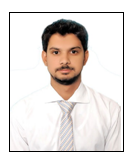 Address                : Dubai	Email Address     : faizan.380592@2freemail.com Visa status           :  Employment VisaOBJECTIVETo secure a responsible career opportunity, where I can fully utilize my training, human resource, management skills, customer service and sale techniques while making a significant contribution to the success of my employer.Academic Qualification Year 2011: Bachelor in Commerce (Karachi, Pakistan)Experience   Company                 : Dream Communication L.L.C (Etisalat Channel Partner)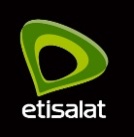 Designation            : Asst. Relationship Manager Duration                  : Feb 2016 to May 2018Place                        : Abu Dhabi & Dubai, UAE.Responsibilities:Responsible for conducting meeting to the Key Account Managers.Responsible for resolving issues to the customers.Working as a back-off for the Key Account Managers.Responsible for generating revenue through enterprise sales in the telecom sector.Achieve set targets both in numbers and revenue in Prepaid / Postpaid /Laptops & other office devices.Identify, contact and build relationships with prospective customers through a combination of telephone and in-person cold calls.Making the closure orders report and updating on CRM.Conducting online Roadshows.Company                  : Dream Communication L.L.C (Etisalat Channel Partner)Designation             : Sales Executive (SME Sales)Duration                   : July 2015 to Jan 2016Place                         : Dubai, UAE.Responsibilities:Company                  : Telenor Telecommunication Service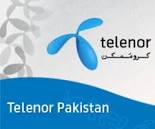 Designation             : Customer Support Executive & Sales Duration                   : Oct 2013 to Jun 2015.Place                         : Karachi, Pakistan.Responsibilities:Handle customer inquiries, complaints, billing questions and payment extension/service requests.Calm angry customer, locate resources for problem resolution and design best-option solutions.Meeting daily sales target on prepaid / postpaid connections.Assisted and encouraged customers in selecting and purchasing required products in a retail environment.Described product’s features/benefits and demonstrated usage/operation of products.AchievementsEffective training & KPI based initiatives resulting in improvement of sales.Contributed in development of Information Portal for centralized process management for customer operations resulting in 100% centralized information channel & profile data base for Sales Operations teams.Designed performance monitoring coaching plans resulting in breakthrough improvements in individual quality performance of the team.Agent of the Month Awards (Multiple).Voted Best CCE on Feedback of departmental teams.LanguagesEnglish, Urdu, Hindi, PunjabiPersonal InfoDate of Birth		:		07th Sep 1986Place of Birth		:  		Karachi, PakistanReferences		: 		Can be furnished on request.SME Sale about the Smart Phones with package plan (BUP Plan) & Laptop Devices with internet (BQS Plan)Managing the sales process for the new prospects, from the initial contact through to closure.Dealing with customer enquires face to face, over the phone or via email.Contacting prospective customers and discussing their requirements.Achieving all revenue targets& objectives in line with the Area Business Plan.working closely with the marketing team to produce any sales collateral required for the target market Reporting business Trends and area performance to the sales manager.Planning and organizing the day to ensure all opportunities are maximized. 